ИНФОРМАЦИЯ        В рамках обеспечения безопасности на территории дошкольного учреждения постоянно проводятся мероприятия по профилактике детского травматизма: - чётко выполняются требования безопасности к оснащению территории ДОУ; - ежедневно осматривается оборудование, расположенное на участках (малые формы, физкультурные пособия, веранды) на предмет нахождения их в исправном состоянии;- в зимне-весенний период перед началом прогулок проводится осмотр крыш всех построек на предмет наличия снежных наносов и сосулек;- участки, спортивная площадка, дорожки, ступеньки, наружные лестницы, крыльцо ежедневно очищаются от снега и льда;- во избежание скольжения, по мере необходимости дорожки посыпаются песком;- в целях профилактики травматизма воспитателями ДОУ ведётся контроль и страховка во время скатывания детей с горки, лазания, спрыгивания с возвышенностей.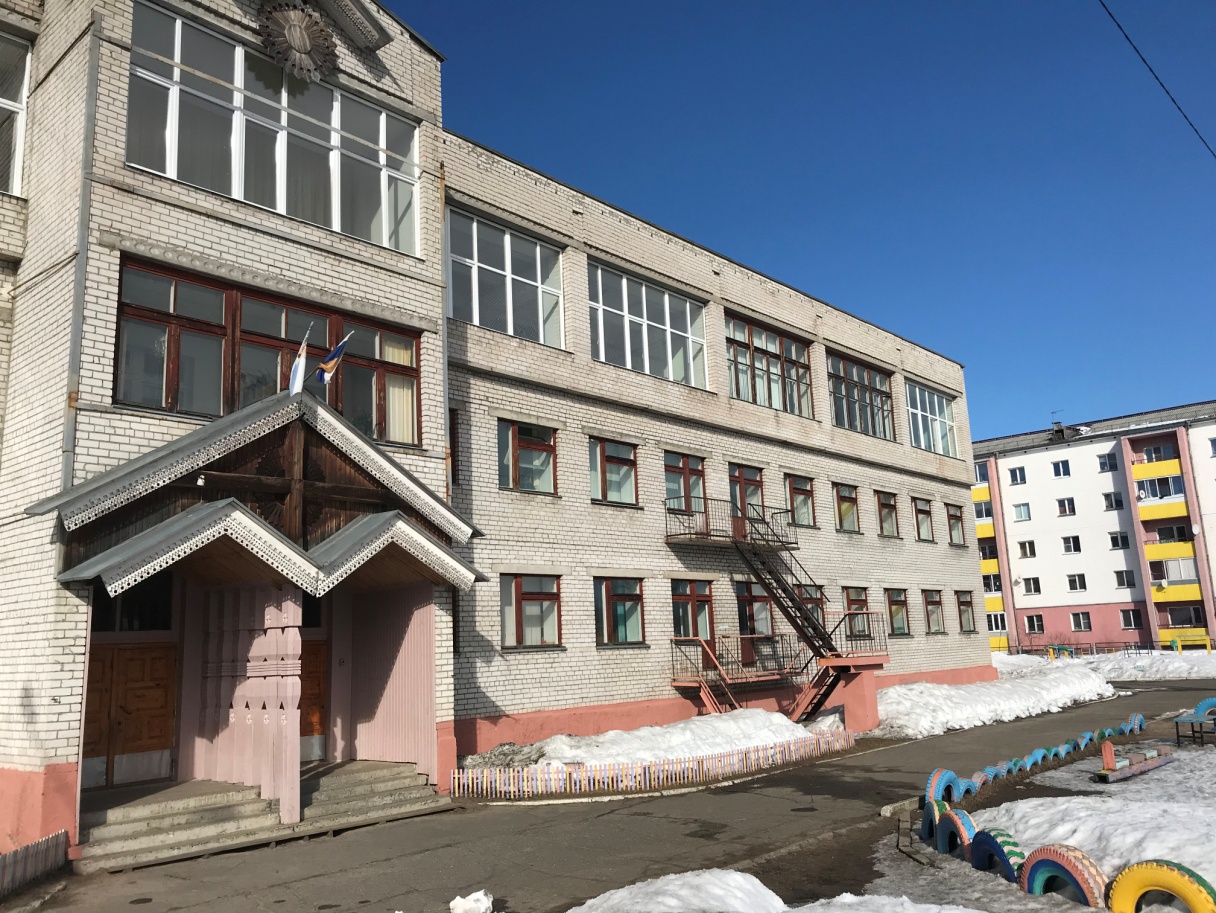 Дорожка от ворот до центрального входа в здание ДОУ очищена от снега.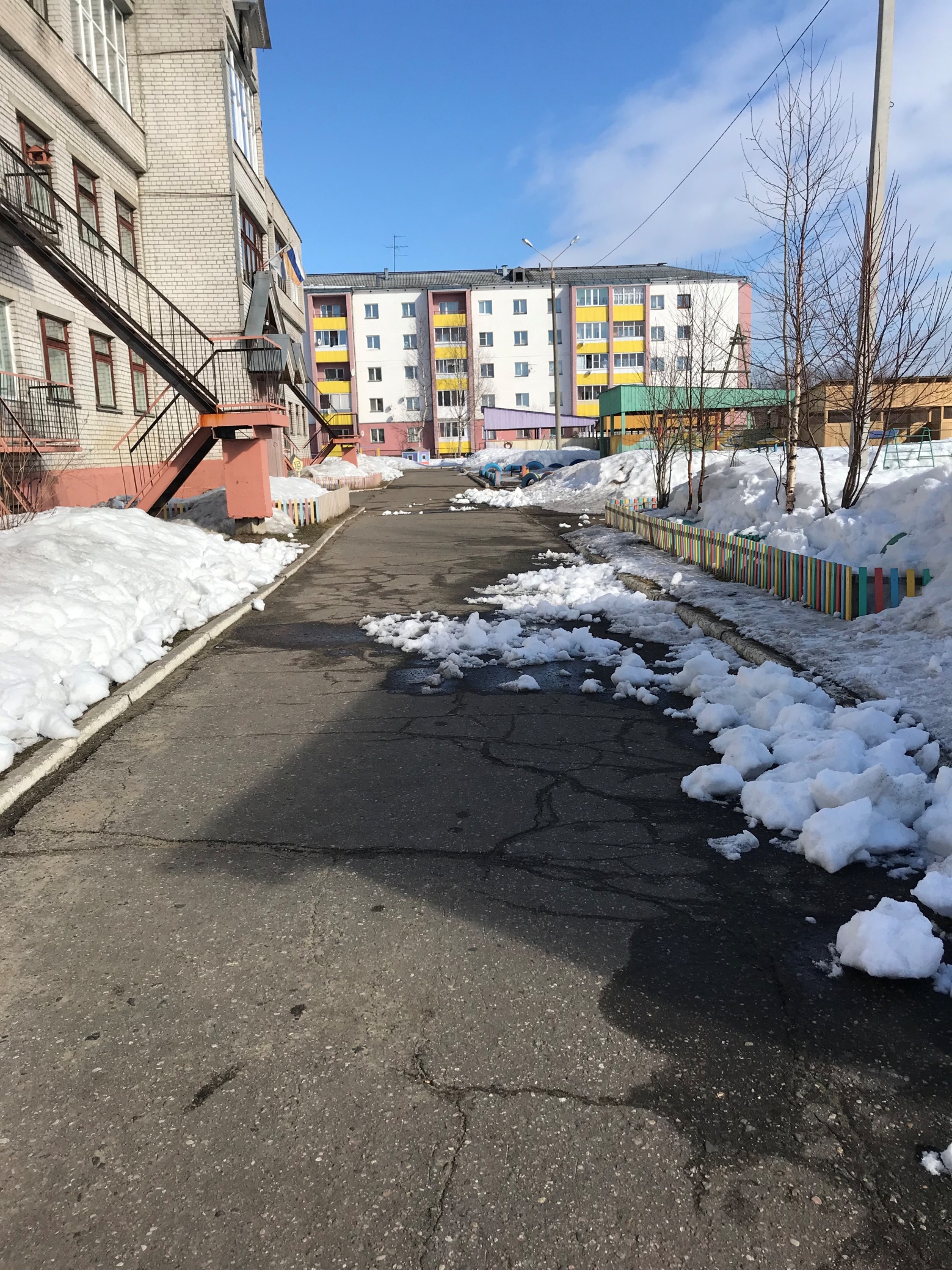 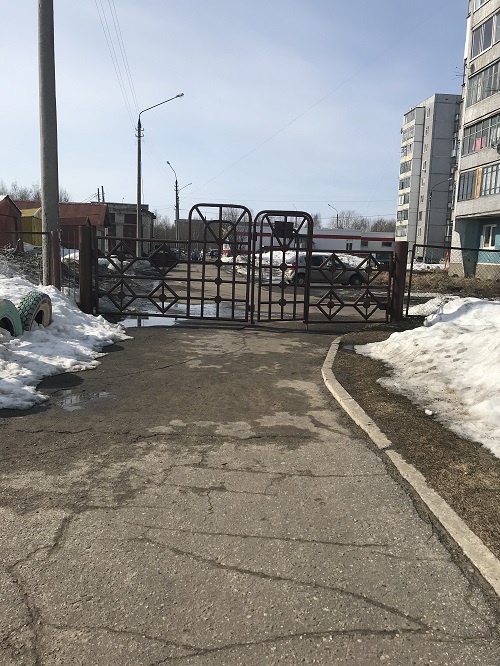 Вид от центрального входа в ДОУ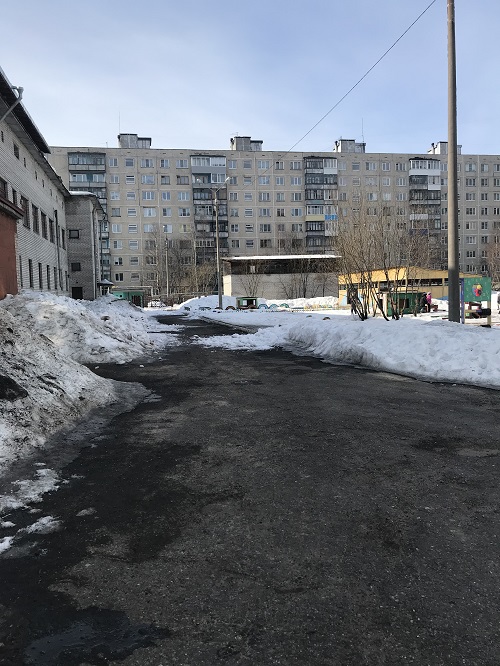 Вид  со стороны заднего двора.